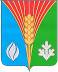             Администрация                                                                                      Муниципального образования                                     Волжский  сельсовет                                     Курманаевского района                                                  Оренбургской области         ПОСТАНОВЛЕНИЕ         01.07.2022   № 61-пО  разработке  документация по планировке территории (проект планировки территории, проект межевания территории) по объекту: 8478П «Строительство водовода и вспомогательной инфраструктуры скважины № 1541 Тананыкского месторождения (ППД)».        В соответствии со статьей 45 Градостроительного кодекса Российской Федерации, статьи 17 Закона Оренбургской области от 16.03.2007 № 1037/233-IV-ОЗ « О градостроительной деятельности на территории Оренбургской области», руководствуясь Уставом муниципального образования Волжский сельсовет Курманаевского района Оренбургской области, рассмотрев обращение ООО «СамараНИПИнефть» от 20.06.2022 года № 1998751800.                                                                                ПОСТАНОВЛЯЮ:Поручить ООО «СамараНИПИнефть» разработку документации по планировке территории (проект планировки территории и проект межевания территории) для проектирования и строительства объекта АО «Оренбургнефть»: 8478П «Строительство водовода и вспомогательной инфраструктуры скважины № 1541 Тананыкского месторождения (ППД)» на территории Волжского сельсовета Курманаевского района Оренбургской области. 2. Финансирование работ по подготовке документации по планировке территории определить за счет заявителя ООО «СамараНИПИнефть». 3. Установить, что настоящее постановление вступает в силу со дня его подписания. 4. Контроль за выполнением данного постановления оставляю за собой.Глава муниципального образования                                                 К.А. Казачков